Р А С П О Р Я Ж Е Н И Еот 04.10.2019   № 2514-рг. Майкоп О проведении полумарафона, посвященного 28-летию со Дня образования Республики АдыгеяВ соответствии с календарным планом проведения спортивно-массовых мероприятий на 2019 год, утвержденным Комитетом по физической культуре и спорту муниципального образования «Город Майкоп»:1. Провести в городе Майкопе 12 октября 2019 г. полумарафон, посвященный 28-летию со Дня Республики Адыгея, среди жителей города Майкопа.2. Комитету по физической культуре и спорту муниципального образования «Город Майкоп» (Щербанев Д.А.) провести все необходимые организационные мероприятия для подготовки и проведения полумарафона, посвященного 28-летию со Дня образования Республики Адыгея.3. Комитету по образованию Администрации муниципального образования «Город Майкоп» (Миллер Ю.А.) обеспечить участие волонтеров для помощи в организации и проведении полумарафона, посвященного 28-летию со Дня образования Республики Адыгея.4. Управлению культуры муниципального образования «Город Майкоп» (Цеева Р.А.) обеспечить установку сцены на площади им. Ленина для награждения участников полумарафона, посвященного 28-летию со Дня образования Республики Адыгея5. Рекомендовать начальнику Отдела МВД России по городу Майкопу (Шашев А.Х.) обеспечить безопасность проведения соревнований и закрытия движения автотранспорта согласно пункту 6 данного распоряжения.6. Закрыть движение транспорта по ул. Краснооктябрьской на отрезке от ул. Советской до ул. Пионерской (с 09.00 часов 12 октября           2019 г. на время регистрации и торжественного открытия полумарафона),                                 по ул. Пионерской на отрезке от ул. Краснооктябрьской до                                ул. Жуковского, по ул. Жуковского на отрезке от ул. Пионерской до                ул. Комсомольской, по ул. Комсомольской на отрезке от ул. Жуковского до ул. Победы, по ул. Победы на отрезке от ул. Комсомольской до                             ул. Советской, по ул. Советской на отрезке от ул. Победы до                              ул. Краснооктябрьской в г. Майкопе c 10.00 часов до 14.00 часов                      12 октября 2019 г.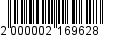 7. Опубликовать настоящее распоряжение в газете «Майкопские новости» и разместить на официальном сайте Администрации муниципального образования «Город Майкоп».8. Распоряжение «О проведении полумарафона, посвященного           28-летию со Дня образования Республики Адыгея» вступает в силу со дня его опубликования. Глава муниципального образования«Город Майкоп» 								   А.Л. ГетмановАдминистрация муниципального 
образования «Город Майкоп»Республики Адыгея 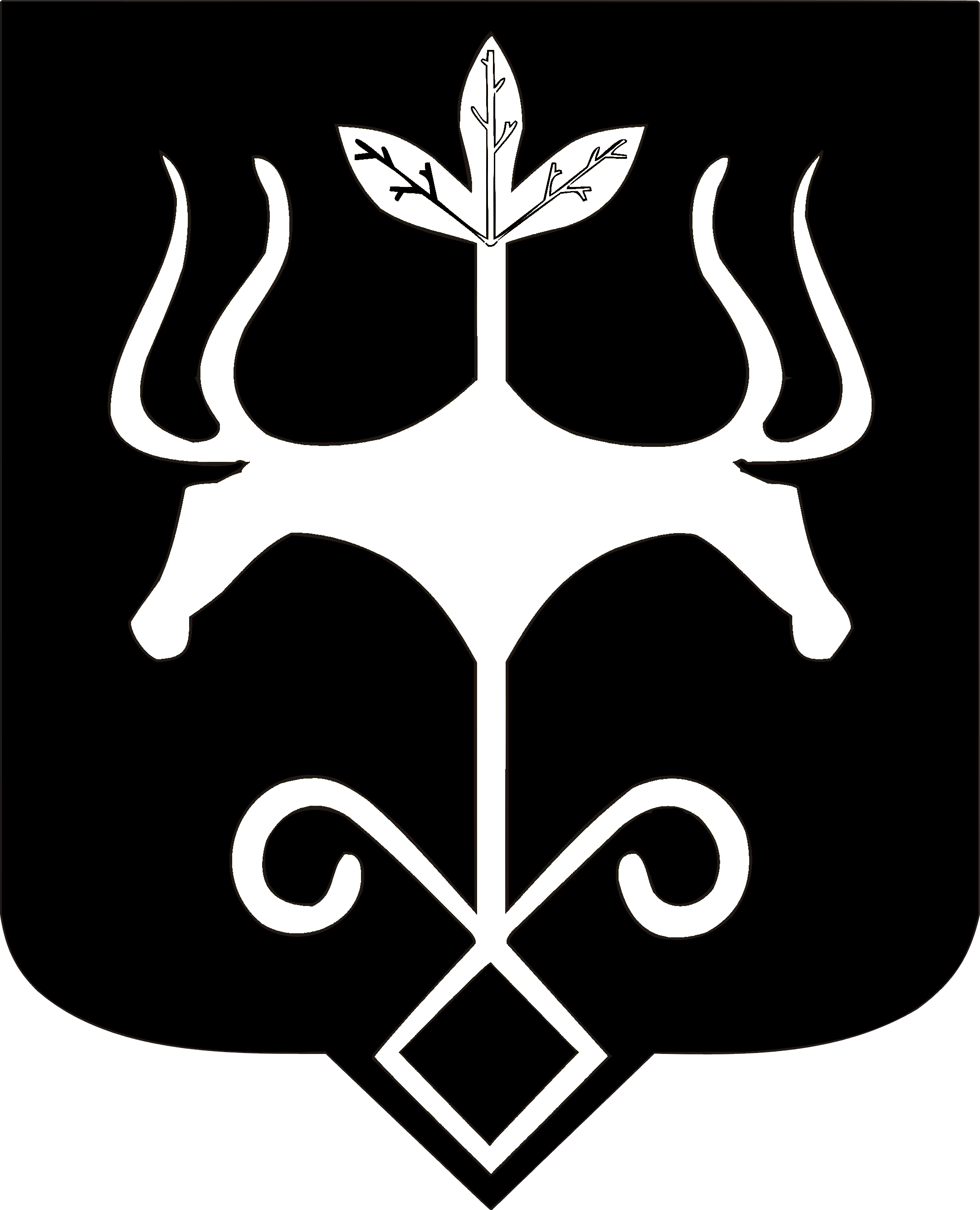 Адыгэ Республикэммуниципальнэ образованиеу 
«Къалэу Мыекъуапэ» и Администрацие